ПРЕДМЕТ: Појашњење конкурсне документације за јавну набавку - Утврђивање износа индиректних трошкова на позицијама неуговорених радова на уговору за изградњу аутопута Е 763, сектор Обреновац-Љиг, на основу достављених доказа извођача, редни број ЈН 28/2019.У складу са чланом 63. став 2. и став 3. Закона о јавним набавкама („Службени гласник Републике Србије“, бр. 124/12, 14/15 и 68/15), објављујемо следећи одговор, на питање:ПИТАЊЕ БРОЈ 1Молимо Вас нам одговорите на питање везано за доказивање неопходног финансијског капацитета наведеним на страни 9 Конкурсне документације за јавну набавку услуга „Утврђивање износа индиректних трошкова на позицијама неуговорених радова на уговору за изградњу аутопута Е 763, сектор Обреновац-Љиг, на основу достављених доказа извођача“, број ЈН 28/2019.Наиме, како је наведено, неопходан финансијски капацитет се доказује достављањем Извештаја о бонитету за претходне три обрачунске године 2016, 2017. и 2018. година. Међутим, како још увек није истекао законски рок за достављање финансијских извештаја за 2018. годину и Извештај о бонитету којим тренутно располажемо садржи податке за 2015, 2016. и 2017. годину, да ли је дозвољено да се достави обрађен Извештај за статистичке потребе за 2018. годину предат АПР-у (биланс стања и биланс успеха за 2018. годину) и потврду АПР-а о подношењу Извештаја за статистичке потребе за 2018. годину?ОДГОВОР БРОЈ 1Дозвољено је да се достави обрађен Извештај за статистичке потребе за 2018. годину предат АПР-у (биланс стања и биланс успеха за 2018. годину) и потврда АПР-а о подношењу Извештаја за статистичке потребе за 2018. годину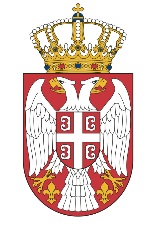   МИНИСТАРСТВО ГРАЂЕВИНАРСТВА,  МИНИСТАРСТВО ГРАЂЕВИНАРСТВА,САОБРАЋАЈА И ИНФРАСТРУКТУРЕСАОБРАЋАЈА И ИНФРАСТРУКТУРЕБрој: 404-02-106/2/2019-02Број: 404-02-106/2/2019-02Датум: 05.06.2019. годинеДатум: 05.06.2019. годинеНемањина 22-26, БеоградНемањина 22-26, Београд